۴۴ - از جهان الهی عالم نورانی ملکوت الهی سؤال نموده…حضرت عبدالبهاءاصلی فارسی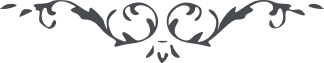 ۴۴ - از جهان الهی عالم نورانی ملکوت الهی سؤال نموده بوديد از جهان الهی عالم نورانی ملکوت الهی سؤال نموده بوديد که در آن آيا مشاغل و شواغلی هست يا نه ؟ آن جهان مقدّس از شئون و طوارء و لزوم ذاتی اين امکان است. 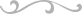 